В Отделе МВД России по Усть-Катавскому городскому округу  состоялось заседание Общественного совета за III квартал  2020 годаВ Отделе МВД России по Усть-Катавскому городскому округу заседание состоялось под председательством Александра Толмачева. Он обратился ко всем присутствующим с приветственным словом, доложил о работе общественников, проделанной за 9 месяцев текущего года, в том числе о проведенных мероприятиях: «Дежурим вместе», «Нет-вредным привычкам», «Каникулы с Общественным советом», «Гражданский мониторинг». На собрании приняли решение активизировать работу по профилактике мошенничеств и повышению правовой культуры населения. В ходе заседания общественники обсудили вопросы о мерах по снижению дорожно-транспортного травматизма детей. Были рассмотрены вопросы по оказанию содействия полиции в обеспечении общественного порядка и безопасности граждан, по недопущению употребления запрещенных веществ несовершеннолетними.На заседание отмечено, что первоочередной задачей членов Совета является проведение ежегодного мониторинга общественного мнения о работе полиции, который состоится в ближайшее время. Обсуждены различные аспекты данного мероприятия.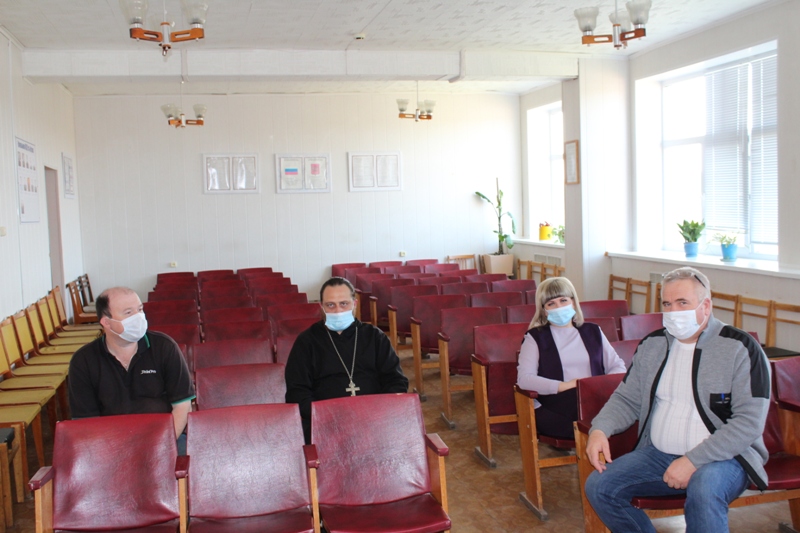 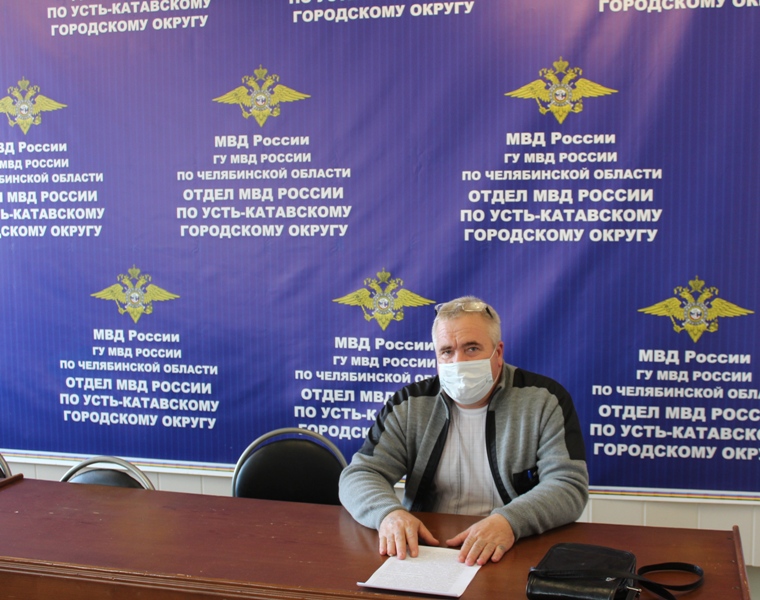 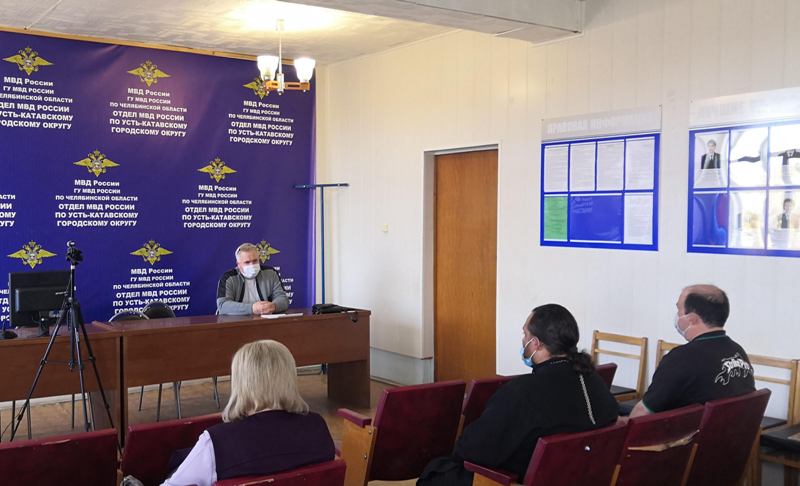 